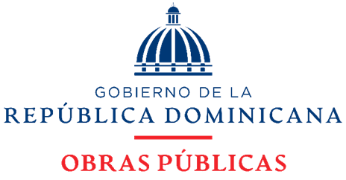 Formulario de información sobre el oferenteUnidad Operativa de Compras y Contrataciones del MOPCFecha: ______________* El Oferente deberá completar este formulario de acuerdo con las instrucciones siguientes. No se aceptará ninguna alteración a este formulario ni se aceptarán sustituto, y las informaciones deben ser escritas en molde / computadora, totalmente claras y entendibles.                                                  _____________________________________						Firma y selloSNCC.F.034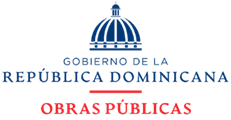 PRSENTACION DE OFERTASeñores	Ministerio de Obras Públicas y ComunicacionesNosotros, los suscritos, declaramos que:Hemos examinado y no tenemos reservas a los Pliegos de Condiciones para la Licitación de referencia, incluyendo las siguientes enmiendas/ adendas realizadas a los mismos: ____________________________________________________________________________________________________________________________________________________________________________________________________________________________________________________________________________________ De conformidad con los Pliegos de Condiciones y según el plan de entrega especificado en el Programa de Suministros/ Cronograma de Ejecución, nos comprometemos a suministrar los siguientes bienes y servicios conexos, o ejecutar los siguientes servicios u Obras:_________________________________________________________________________________________________________________________________________________________________________________________________________________________________________________________________________________________________________________________________________________________Si nuestra oferta es aceptada, nos comprometemos a obtener una garantía de fiel cumplimiento del Contrato, de conformidad con los Pliegos de Condiciones de la Licitación, por el importe del UNO POR CIENTO (1%) del monto total de la adjudicación, para asegurar el fiel cumplimiento del Contrato, por su condición de MIPYME.Para esta licitación no somos partícipes en calidad de Oferentes en más de una Oferta, excepto en el caso de ofertas alternativas, de conformidad con los Pliegos de Condiciones de  Nuestra firma, sus afiliadas o subsidiarias, incluyendo cualquier subcontratista o proveedor de cualquier parte del Contrato, no han sido declarados inelegibles por el Comprador para presentar ofertas. Entendemos que esta Oferta, junto con su aceptación por escrito que se encuentra incluida en la notificación de adjudicación, constituirán una obligación contractual, hasta la preparación y ejecución del Contrato formal.Entendemos que el Comprador no está obligado a aceptar  evaluada como la más baja ni ninguna otra de las Ofertas que reciba. (Nombre y apellido) __________________________________________________en calidad de ____________________________________ debidamente autorizado para actuar en nombre y representación de (poner aquí nombre del Oferente).Firma ____________________________________Sello(Persona o personas autorizadas a firmar en nombre del Oferente)Firma y sello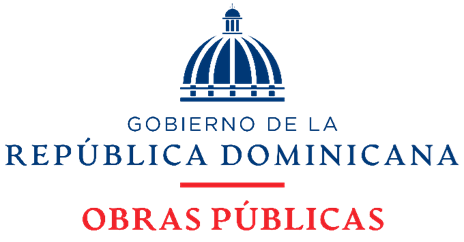 Santo Domingo, República Dominicana, fechaSeñoresIndicar Nombre de Referencia: Autorización fabricante - Indicar identificación del Procedimiento de ContrataciónNosotros [nombre completo y domicilio del fabricante], en nuestra calidad de fabricantes oficiales de [breve descripción del bien], autorizamos por la presente a [nombre completo del oferente] a presentar una oferta en relación con la licitación arriba indicada, que tiene por objeto proveer los siguientes bienes de nuestra fabricación: ___________________________________________________________________________________________________________________________________________________________________________________________________________________________, Y de resultar adjudicatarios, a negociar y firmar el correspondiente Contrato. Por la presente extendemos nuestra total garantía en cuanto a los bienes de nuestra fabricación, según lo requerido en el Artículo [XXX], del Pliego de Condiciones Específicas, ofrecidos por la firma arriba mencionada en respuesta al llamado a licitación de referencia. Nombre __________________________________en calidad de _____________________ Debidamente  autorizado para firmar la autorización por y en nombre de [indicar nombre completo del fabricante].Hoy día [indicar en letras y números], del mes [indicar en letra],  del [indicar el año en letras y números].……………………………….…………………….…………….Firma y Sello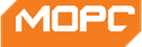 nombre del oferente:        ………………nombre y apellido…………………………………… en calidad de ……………………………………………….., debidamente autorizado para actuar en nombre y representación de (poner aquí nombre del Oferente y sello de la compañía, si procede)Firma ___________________________________ ……../……../……….… fecha.1.  Nombre/ Razón Social del Oferente: 2.  RNC/ Cédula/ Pasaporte del Oferente:3.  RPE del Oferente: 4.  Correos Electrónicos:                                                         /                                                                                                                   5.  Domicilio legal del Oferente: Información del Representante autorizado del Oferente	Nombre del Represente Autorizado:	Cédula: Números de teléfonos:Dirección de correos electrónicos:Ítem No.Descripción del Bien, Servicio u ObraUnidad demedidaCantidadPrecio UnitarioITBISPrecio Unitario Final